NGS National Green Specification 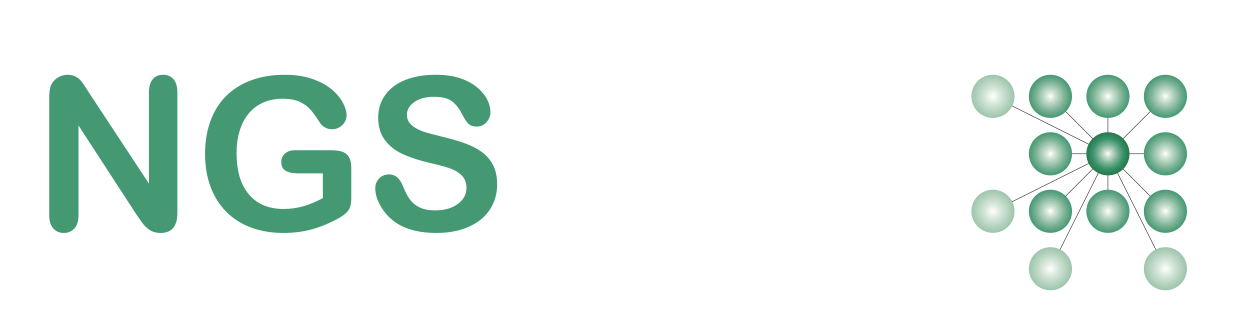 GBE Green Building EncyclopaediaGrand Designs Live 2023Grand Designs Magazine TheatreHow to Design SustainablyPanel discussion including: Dara Chen, BrianSpecManSaturday 06 May 202310:30 - 11:15Panel Discussion 2 HOW TO DESIGN SUSTAINABLY Complete the brief before starting the design, sketching can start too soon, before complete brief resolutionDEFINITIONSSustainably = Environmental, Social and EconomicEconomic means compromise towards business as usual, towards profits before people before planetSustainable outputs not sustainable business: Not Sarah Beeny’s approachBuildings and their occupants that do not demand too many (more than an ethical fare share) of our only planet’s resources that prevent others (humans and wildlife) now and in the future, ad infinitum, from living comfortably on one carbon-rationed planet with finite resources.RIBA Stages 0 to 7 = linear economy circular diagram; RIBA+ Stages 0 to 9 = Circular economySOCIAL: Client’s Brief => Employer’s Requirements => SpecificationEducate the client to make good green future-facing demands of the design teamAccommodation requirements, hours of use, lifestyle clothing v temperaturesECONOMIC:Client’s budget is the upper limit: Set the building budget: deduct fees, preliminaries, profits, overheads, contingencies, land, landscape from budgetUse recent past projects costs as a guide (GBC GRC seminar)Don't let the QS define the violet cost plan for a green building, nobody needs to know how cheap it could have beenIts their major investment, give them what they asked for not what our industry normally providesDon't let a PM define a short sited programme, a realistic one for all the trades to work at comfortable speed and careENVIRONMENTAL:Green and Future Facing: Within the skillsets of the design team or get a better individual or teamDefine requirements: Written down, set priorities, weight their importance and Hold the design team accountableDESIGN LIFE & DURABILITY & MAINTAINABILITYNormal Life: 60 years (50 years INT) sets the tone for many other issuesCHALLENGING OR LEGAL MINIMUM?	Form Factors to help set targets beyond regulation for low running costs	Form factor to influence Form or make an expensive building to heatRegulations, Design Standards, Campaign targets, Certification or targeting and missing	Not just U values, (winter heat loss) Decrement Delay (Summer heat gains)	Building orientation, window orientation and roof orientation	Glazing percentages in E, S & W elevation and competent solar shading to S	Thermal comfort, heating format and glazing specifications	Radient heat requires Low Emissivity windows and rooflightCalculatedI wish carbon counting were easy, it is now (Green Building Calculator (GBC & Retrofit GRC) How it works:)05 May 2023, 11:00 - 11:45, Sustainable Future TheatreLOW INITIAL COST v LONG TERM RUNNING COSTS  (Ditto GBC)	Don't focus on the first at the expense of the secondHERACEY™:HEALTHY (may have special allergy, EMR or other requirements)	Choosing materials and product to match requirements	MSDS Materials Health and REACH complianceENVIRONMENTAL:Set targets then work to reduce to meet those targetsDo not BREEAM and record your bad choiceCarbon, Water, Chemistry, Emissions, WasteRESOURCEFUL:Existing building? Reclaim v Reuse, Circular economy, Waste minimisation by design: waste is a design issue not a site issueSka (more comprehensive) not BREEAM (scratches the surface, green label for business as usual)APPROPRIATE:Understand the existing site and what it offers and design accordingly to maximise that which is freeSite specific issues, solar access, wind driven rain index, local, seasonal, climate, microclimate, flood risk appropriateMass: Moisture, thermal, acoustic, Specific Heat capacityVentilation: Family size, Smokers, VOCs, Summer bypass, Orientation:Maximise solar gain in winter and exclude solar gains in summer	Control solar gains from east and west	Do not overheat bedrooms	Optimise PV to work/consumption practices and minimise battery installationCOMPETENT:Post Grenfell, New Regulation Landscape, Competency rules; Fire initially and all performance issues in time	RIBA ARB education only aspires to awareness not competency	RIBA ARB kneejerk reaction is Focus on Fire and Carbon, as if nothing else matters	Product Competency: Databases and Green labels and LCA CPD	PAS 2035: Refurbishment Risk CompetencyEFFECTIVE:	Designing to Regulations is ineffective and will not meet global targets	Working to Design Standards will get us closer	Complying with design standards and verification by testing makes a real differenceETHICAL	Checking for moral and ethical standards in supply chains	No child labour, no modern slavery	Legal ownership, sustainably managed, sourced, chain of custody	If you don't know you don't care (B&Q challenge)YARDSTICK	Benchmarking set targets	Calculated and compared with targets	Specifications adjusted if targets not met© NGS BrianSpecMan aka Brian Murphy30th April 2023 – 12th May 2023 